Het Opvoedkwaliteitenspel! 
Een training voor professionals die de oudercompetenties willen versterken. 
In 2017 genomineerd voor de Bert Prinsenprijs, als veelbelovend vernieuwend initiatief in de opvoedondersteuning.Omschrijving: 
Voert u gesprekken met ouders? Dan is het Opvoedkwaliteitenspel hierbij een mooie aanvulling. Door het inzetten van deze methodiek kan de professional de ouder(s) helpen hun kracht te (her)ontdekken, om van daaruit opnieuw vertrouwen te ontwikkelen in hun eigen oplossingen. Hierdoor zullen ouders weer in zichzelf gaan geloven!
Het Opvoedkwaliteitenspel is een praktisch hulpmiddel voor professionals om met ouders in gesprek te gaan over hun ouder- en opvoedcompetenties. Het geeft inzicht, stelt leerdoelen en helpt de huidige opvoedkwaliteiten te bekrachtigen.
Het wordt ingezet in een positief gesprek tussen ouder(s) en professional, maar ook als ouders zijn vastgelopen. Daarnaast het kan ook uitstekend worden gebruikt tijdens een cursus of workshop.Tijdens de training onderzoeken we wat werkt in versterken van de eigen kracht van ouders  en hoe dit vergroot kan worden. Dit alles onderbouwd vanuit het oplossingsgericht werken en positieve psychologie. Bovenal is het een hele praktische training waarin de deelnemers  aan de slag gaan met de methodiek.
Wat levert de training op:
- Doormiddel van de methodiek van het opvoedkwaliteitenspel kunt u in gesprek met ouders over de krachten in de opvoeding.
- Praktische handvatten hoe u de opvoedcompetenties van ouders kan versterken.
- Bent u instaat om het zelfvertrouwen van ouders te bevorderen.
- Krijgt u handvaten hoe u vragen van ouders boven tafel krijgt
- Kunt u deze methodiek inzetten bij de individuele oudergesprekken of juist in oudergroepen of workshops.
Voorwaarden voor deelname: De professional is bekend met oplossingsgericht werken.Ervaringen?Vanuit de Hogeschool Utrecht is er onderzoek gedaan naar de effectiviteit en ervaringen van professionals met deze methodiek. De resultaten zijn positief en zijn terug te lezen op onze website.Voor wie? Professionals die werken met ouders (en kinderen)en op een praktische manier de ouder- en opvoedcompetenties willen versterken. Certificering: Bij 100% aanwezigheid en inzet van de training en wordt afgesloten met een certificaat. 

Praktische informatie
Trainer: Ingrid Diepstraten, eigenaar en bedenker van het Opvoedkwaliteitenspel en tevens gezins- en opvoedcoach, jeugdverpleegkundige. 
Data en tijden: De traning is te volgen via open inschrijving, maar ook een in-company training is mogelijk. Zie website www.inkura.nl
Tijden: 10.00 uur tot 15.00 uur (inclusief lunch). 
Investering: €165,00 inclusief Opvoedkwaliteitenspel, bonusmateriaal, certificaat en lunch (ex 21% btw). Korting bij opgaaf meerdere personen of in-company.Locatie: Diverse locaties in het land, hoofdlocatie Utrecht Inschrijven: www.inkura.nl - E: info@inkura.nl - T: 06-26718961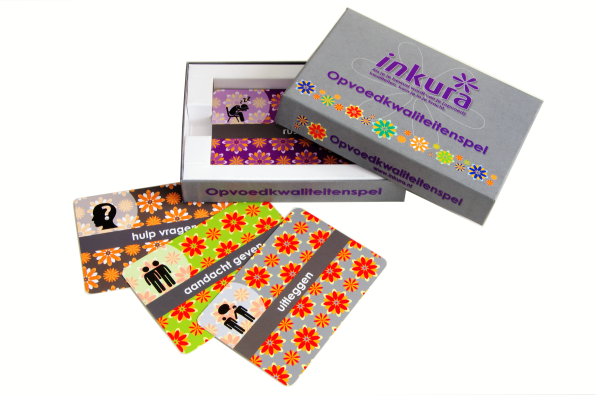 